　　　　福嶋幸太郎さんのセミナー案内図（開催日：2014年7月25日金曜日13:00~14:30）講演テーマ：　大手企業のビジネス最前線～大阪ガスのオフショアBPO～図1．　近鉄奈良駅より奈良女子大学までのルート　↓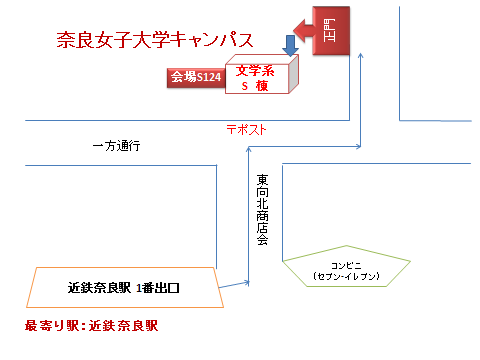 図2．　奈良女子大学セミナー会場（S125教室）までの案内図　↓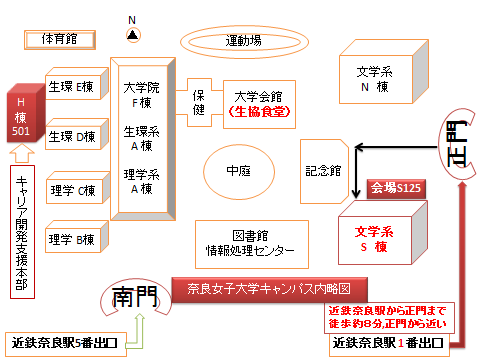 主催：奈良女子大学キャリア開発支援本部　（開催当日の連絡先：090-8193-8378）住所：〒630-8506　奈良県奈良市北魚屋西町H501　TEL&FAX:　 0742-20-3572